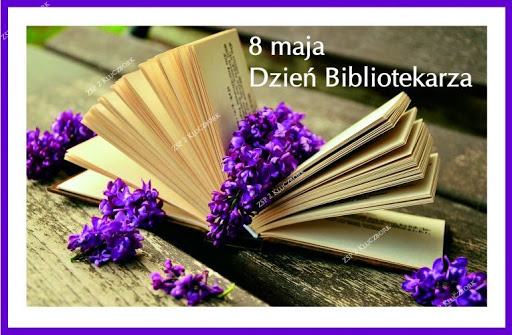 „Biblioteka jest instytucją, która całym swoim istnieniem świadczy o rozwoju kultury. Jest ona, bowiem skarbnicą piśmiennictwa, przez które człowiek wyraża swój zamysł twórczy”                                          Jan Paweł IISerdeczne życzenia, dla naszych miłych Pań z biblioteki,   z okazji ich Święta, zdrowia, pomyślności oraz wielu aktywnych czytelników składa Marcin Oszczęda